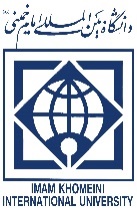 اطلاعیه برگزاری ترم تابستان به صورت حضوری در سال 1402 ویژه دانشجویان دانشگاه بین المللی امام خمینی (ره) و سایر مراکز آموزشی کشوربهاینوسیله به اطلاع دانشجویان گرامی میرساند، دانشگاه بین المللی امام خمینی (ره) در نظر دارد نسبت به ارائه برخی دروس پایه به صورت حضوری در ترم تابستان 1402 اقدام نماید. لذا اطلاعات مربوط به اسامی دروس، جدول زمان بندی ثبت نام و انتخاب واحد به شرح زیر اعلام میگردد.دروس ارائه شده در ترم تابستان 1402تذكرات مهم:ثبت نام و انتخاب واحد تنها از طریق سامانهی آموزشی گلستان به آدرس https://golestan.ikiu.ac.ir  و توسط شخص دانشجو صورت خواهد گرفت.ارائهی کلیه دروس و برگزاری امتحانات به شکل حضوری خواهد بود و حضور دانشجویان در کلاس ها الزامی است.دریافت فرم میهمان از آموزش دانشگاه مبداء (ممهور به مهر دانشگاه و شماره نامه) با درج دروس و تعداد واحد هر درس و بارگزاری آن در سامانه آموزشی گلستان برای دانشجویان سایر دانشگاهها الزامی میباشد.تشکیل کلاسها منوط به حد نصاب رسیدن درسهای انتخاب شده میباشد.روز و ساعت تشکیل کلاس همچنین زمانبندی برگزاری امتحانات و شهریه هر درس در زمان انتخاب واحد در سامانه گلستان، قابل مشاهده است.جهت کسب اطلاعات بیشتر به سایت دانشگاه به آدرس www.ikiu.ac.ir  مراجعه فرماییدباتشکرمدیریت خدمات آموزشیدانشگاه بین المللی امام خمینی(ره)مراحلشروعپایانثبت نام اولیه (به صورت اینترنتی) مختص دانشجویان میهمان از دانشگاههای دیگر20/03/140212/04/1402انتخاب واحد در سامانه گلستان (تمامی دانشجویان)18/04/140221/04/1402شروع کلاس ها24/04/140224/04/1402پایان کلاس ها01/06/140201/06/1402تاریخ امتحانات04/06/140208/06/1402ردیفدانشکده ارائه کنندهعناوین دروسگروه آموزشیکد درستعداد واحدنام استاد1دانشکده علوم پایهریاضی 2 (مختص رشته های فنی)ریاضی محض1414112013دکتر محمدرضا انصاری1دانشکده علوم پایهفیزیک عمومی(پایه) 2 (کلیه رشته های پایه و فنی)فیزیک1422132011422114601422118603دکتر الهه نحوی فرد